Od:	
Odesláno:	pátek 14. července 2023 9:21 
Komu:	
Předmět:	FW: Potvrzení objednávky 2023/OBJ/84 From: Sent: Thursday, July 13, 2023 4:18 PM  To: Subject: Potvrzení objednávky 2023/OBJ/84  Dobrý den pane  potvrzujeme přijetí Vaší objednávky 2023/OBJ84 na 1 ks diskového pole podle podmínek Rámcové kupní dohody Spr 673/2023.  Objednávku jsme obdrželi dnes přes datovou schránku.  Děkuji     S přátelskými pozdravy    www.dataforce.cz  Data Force, s.r.o.  Lužná 716/2  160 00 Praha 6 – Vokovice  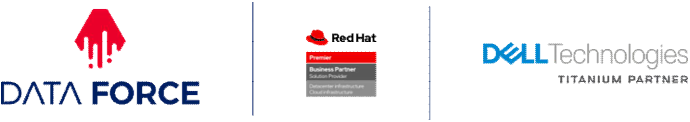 1 2 